Muy Señora mía/Muy Señor mío:Me complace informarle de que la undécima reunión virtual del Grupo Temático UIT/OMM/PNUMA sobre inteligencia artificial (IA) para la gestión de catástrofes naturales (FG-AI4NDM) se celebrará en principio el 22 de noviembre de 2023 de las 14.00 a las 16.00 horas CET.1	AntecedentesEl Grupo Temático UIT/OMM/PNUMA sobre inteligencia artificial para la gestión de catástrofes naturales (FG-AI4NDM) estudia la viabilidad del aprovechamiento de la IA para la gestión de catástrofes naturales. El FG-AI4NDM está contribuyendo a sentar las bases necesarias para la elaboración de prácticas idóneas en lo que respecta a la utilización de la IA para detectar y anticipar catástrofes naturales y proporcionar comunicaciones eficaces durante el advenimiento de las catástrofes.Creado por la Comisión de Estudio 2 del UIT-T en su reunión del 18 de diciembre de 2020, el FG-AI4NDM está presidido por la Sra. Monique Kuglitsch (Fraunhofer HHI), con el apoyo de la Sra. Elena Xoplaki (Universidad Justus Liebig de Giessen), el Sr. Jürg Luterbacher (Organización Meteorológica Mundial), el Sr. Muralee Thummarukudy (Convención de las Naciones Unidas de Lucha contra la Desertificación), la Sra. Rakiya Abdullahi Babamaaji (Agencia Nacional de Investigación y Desarrollo Espacial, Gobierno de Nigeria), el Sr. Srinivas Chaganti (Bharat Sanchar Nigam, Gobierno de India) y la Sra. Yan Chuan Wang (China Telecommunications Corporation) que actúan como vicepresidentes.La estructura del FG-AI4NDM es la siguiente:a)	Grupo de Trabajo sobre datos para la IA (GT-Datos)–	Presidente(s): Sra. Allison Craddock (Jet Propulsion Laboratory – NASA) y Sr. Rustem Arif Albayrak (Sede de la NASA)b)	Grupo de Trabajo sobre IA para la modelización (GT-Modelización)–	Presidente(s): Sr. Jackie Ma (Fraunhofer HHI) y Sr. Andrea Toreti (Centro Común de Investigación – Comisión Europea)c)	Grupo de Trabajo sobre IA para las comunicaciones (GT-Comunicaciones)–	Presidente(s): Sra. Ivanka Pelivan (Fraunhofer HHI) y Sr. Thomas Ward (IBM)d)	Grupo de Trabajo para la cartografía de actividades de IA en la gestión de catástrofes naturales (GT-Hoja de ruta)–	Presidente(s): Sr. David Oehmen (CMNUCC)e)	Grupo de Trabajo sobre materiales didácticos (GT-Educational Materials)–	Presidente(s): Sr. Jon Cox (OMM)El primer taller virtual y la primera reunión del FG-AI4NDM se celebraron del 15 al 17 de marzo de 2021 y en ellos se definieron la estructura de trabajo del Grupo, la lista preliminar de productos finales, los métodos de trabajo relacionados y los planes para futuras reuniones. Además, se aprobaron las primeras propuestas de casos de uso y se establecieron los grupos monográficos asociados.El segundo taller virtual y la segunda reunión del FG-AI4NDM se celebraron del 23 al 25 de junio de 2021, con el objetivo de impulsar los grupos monográficos y abordar nuevas propuestas de casos de uso.El tercer taller virtual y la tercera reunión del FG-AI4NDM se programaron del 30 de agosto al 2 de septiembre de 2021. Durante esta reunión, se discutieron y evaluaron propuestas de casos de uso adicionales y se presentó el texto de base correspondiente a ciertos productos finales.La cuarta reunión virtual del FG-AI4NDM se organizó el 20 de octubre de 2021. La reunión estuvo dedicada al avance de los proyectos de productos finales de los distintos Grupos de Trabajo sobre la base de las contribuciones escritas recibidas.La quinta reunión virtual del FG-AI4NDM se celebró del 26 al 28 de enero de 2022. La reunión se centró en la revisión de nuevos casos de uso para su incorporación en los grupos monográficos existentes. El cuarto taller virtual sobre inteligencia artificial para la gestión de catástrofes naturales se organizó al amparo de la Cumbre AI for Good el 16 de marzo de 2022.La sexta reunión virtual del FG-AI4NDM se celebró del 7 al 9 de junio de 2022. Esta reunión estuvo dedicada a finalizar la hoja de ruta y el glosario, a la revisión de las nuevas propuestas de casos de uso y a lograr avances con respecto a los productos finales de los distintos Grupos de Trabajo.La séptima reunión del FG-AI4NDM y el taller correspondiente se celebraron del 24 al 26 de octubre de 2022 en Atenas (Grecia). La reunión se centró en el avance de los productos existentes y en la finalización del glosario.La octava reunión del FG-AI4NDM y el taller correspondiente se celebraron de forma virtual el 19 de diciembre de 2022. La reunión se centró en la continuación de la labor relativa a los productos finales existentes y en la conclusión de la hoja de ruta.La novena reunión del FG-AI4NDM se celebró del 13 al 16 de febrero de 2023. La reunión se dedicó a finalizar el Informe técnico sobre "IA para las comunicaciones: Hacia la gestión de las catástrofes naturales".La décima reunión del FG-AI4NDM se celebró el 27 de junio de 2023. La reunión se consagró a adelantar el Informe Técnico "AI for Modeling" y el Informe Técnico "AI for Data". En la actualidad, el FG-AI4NDM alberga once grupos monográficos:–	IA para el seguimiento y la detección de inundaciones;–	IA para la mejora geodésica del seguimiento y la detección de maremotos;–	IA para el seguimiento y la detección de plagas de insectos;–	IA para el seguimiento y la detección de corrimientos de tierra;–	IA para el seguimiento y la detección de avalanchas de nieve;–	IA para el seguimiento y la detección de incendios forestales;–	IA para la predicción de enfermedades transmitidas por vectores;–	IA para la previsión de erupciones volcánicas;–	IA para la elaboración de mapas de riesgo de granizo y tormentas de viento;–	IA para tecnologías de comunicaciones multirriesgo.El FG-AI4NDM se articula en torno a dos ejes de trabajo: "Herramientas de apoyo a la IA para la gestión de catástrofes naturales" y "Glosario".2	Undécima reunión del Grupo Temático sobre IA para la gestión de catástrofes naturalesLa undécima reunión se celebrará en línea el 22 de noviembre de 2023. Se pondrán a disposición en la página web del FG-AI4NDM el proyecto de orden del día, los documentos de la reunión y el enlace para la inscripción, así como información adicional sobre cómo participar en el evento.Esta undécima reunión se centrará en avanzar los dos proyectos de Informes Técnicos pendientes y en preparar materiales docentes adicionales.Se invita a los interesados a presentar contribuciones por escrito para hacer avanzar los productos finales de los Grupos de Trabajo. Todas las contribuciones escritas deben enviarse a la Secretaría de la TSB (tsbfgai4ndm@itu.int) en formato electrónico utilizando las plantillas disponibles en la página web del FG-AI4NDM. El plazo para la presentación de contribuciones a la undécima reunión expira el 16 de noviembre de 2023.3	Información sobre la inscripción y la participaciónLa undécima reunión del FG-AI4NDM se celebrará utilizando la plataforma MyMeetings. Los debates tendrán lugar únicamente en inglés.La participación en el FG-AI4NDM es gratuita y está abierta a expertos y organizaciones de todos los sectores y disciplinas pertinentes, véanse en particular la geociencia, la reducción del riesgo de catástrofes, las operaciones de socorro en caso de catástrofe, la mitigación de catástrofes y la inteligencia artificial/aprendizaje automático (AI/ML), entre otras esferas de las tecnologías de la información y la comunicación. Se alienta a los expertos de todas las regiones, en particular de los países en desarrollo, incluidos los países menos adelantados (PMA) y los pequeños Estados insulares en desarrollo (PEID), a contribuir a esta labor.Se invita a todos los interesados en seguir dicha labor o participar en ella a inscribirse en una lista de correo electrónico específica; en la siguiente página web se proporciona información detallada sobre el proceso de inscripción: http://www.itu.int/go/fgai4ndm-quicksteps. Cada Grupo de Trabajo y grupo monográfico tiene una lista de correo específica a través de la cual se distribuye periódicamente información pertinente sobre sus actividades.Se invita a los participantes a inscribirse en línea a través de la página web del FG-AI4NDM lo antes posible. Obsérvese que, para participar en la reunión, es obligatorio inscribirse.La página web del FG-AI4NDM se actualizará periódicamente a medida que se disponga de información nueva o adicional. Se invita a los participantes a comprobar regularmente si hay actualizaciones.Le deseo un evento agradable y productivo.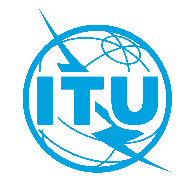 Unión Internacional de TelecomunicacionesOficina de Normalización de las TelecomunicacionesUnión Internacional de TelecomunicacionesOficina de Normalización de las TelecomunicacionesGinebra, 12 de octubre de 2023Ref.:Circular TSB 144
FG-AI4NDM/MMA:–	las Administraciones de los Estados Miembros de la Unión;–	los Miembros de Sector del UIT-T;–	los Asociados del UIT-T;–	las Instituciones Académicas de la UITCopia:–	a los Presidentes y a los Vicepresidentes de las Comisiones de Estudio del UIT-T;–	al Director de la Oficina de Desarrollo de las Telecomunicaciones;–	al Director de la Oficina de RadiocomunicacionesTel.:+41 22 730 5697A:–	las Administraciones de los Estados Miembros de la Unión;–	los Miembros de Sector del UIT-T;–	los Asociados del UIT-T;–	las Instituciones Académicas de la UITCopia:–	a los Presidentes y a los Vicepresidentes de las Comisiones de Estudio del UIT-T;–	al Director de la Oficina de Desarrollo de las Telecomunicaciones;–	al Director de la Oficina de RadiocomunicacionesFax:+41 22 730 5853A:–	las Administraciones de los Estados Miembros de la Unión;–	los Miembros de Sector del UIT-T;–	los Asociados del UIT-T;–	las Instituciones Académicas de la UITCopia:–	a los Presidentes y a los Vicepresidentes de las Comisiones de Estudio del UIT-T;–	al Director de la Oficina de Desarrollo de las Telecomunicaciones;–	al Director de la Oficina de RadiocomunicacionesCorreo-e:tsbfgai4ndm@itu.intA:–	las Administraciones de los Estados Miembros de la Unión;–	los Miembros de Sector del UIT-T;–	los Asociados del UIT-T;–	las Instituciones Académicas de la UITCopia:–	a los Presidentes y a los Vicepresidentes de las Comisiones de Estudio del UIT-T;–	al Director de la Oficina de Desarrollo de las Telecomunicaciones;–	al Director de la Oficina de RadiocomunicacionesAsunto:Undécima reunión del Grupo Temático UIT/OMM/PNUMA sobre inteligencia artificial para la gestión de catástrofes naturales (FG-AI4NDM), 22 de noviembre de 2023Undécima reunión del Grupo Temático UIT/OMM/PNUMA sobre inteligencia artificial para la gestión de catástrofes naturales (FG-AI4NDM), 22 de noviembre de 202315 de noviembre
de 2023–	Preinscripción (en línea a través de la página web principal del FG-AI4NDM)16 de noviembre
de 2023–	Presentación de las contribuciones por escrito (por correo electrónico a tsbfgai4ndm@itu.int)Atentamente,(firmado)Seizo Onoe
Director de la Oficina de Normalización
de las Telecomunicaciones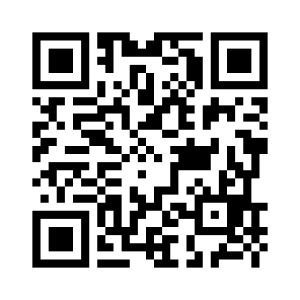 Información más reciente sobre la reunión